=========================================================== 11.01.2021                                       с. Рязановка                                    №  03-п Об отмене постановленияАдминистрация муниципального образования Рязановский сельсовет постановляет:Постановление администрации от 29.04.2013 № 20-п считать утратившим силу.Настоящее постановление вступает в силу после его подписания.Глава муниципального образования                                       А.В. БрусиловРазослано: прокурору района, в дело.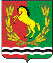 АДМИНИСТРАЦИЯМУНИЦИПАЛЬНОГО ОБРАЗОВАНИЯ РЯЗАНОВСКИЙ СЕЛЬСОВЕТ АСЕКЕВСКОГО РАЙОНА ОРЕНБУРГСКОЙ ОБЛАСТИП О С Т А Н О В Л Е Н И Е